كيف تحدد مشروعك         في ظل التعاون بين كلية التربية بالزلفي وبين ريادة الأعمال الوطني ، فقد تم عقد ورشة عمل بعنوان ( كيف تحدد فكرة مشروعك ) يوم الأحد الموافق 1/2/1436 هـ ، وقد أقامها سعادة الأستاذ فهد بن محمد الهويشان، وكان الهدف من هذه المحاضرة هي تعريف الطلاب بأهمية التوجه نحو مشروعات صغيرة بدل الانتظار للوظيفة الحكومية . فاتجاهات القيادة في المملكة العربية السعودية منصبة على تفعيل دور الشركات والمؤسسات الخاصة في التوظيف بدل انتظار العمل في القطاع الحكومي . وهذا من شأنه أن يفتح نطاقاً عريضاً جداً للمجتمع .هذه الفكرة هي من ضمن الأفكار التي تسعى الكلية لتحقيقها وتدعمها في سياق الخدمة المجتمعية . وسيتم عقد مؤتمرات متتالية بإذن الله لمثل هذا الشأن بحيث تعم الفكرة بين الخريجين . والله ولي التوفيق,,،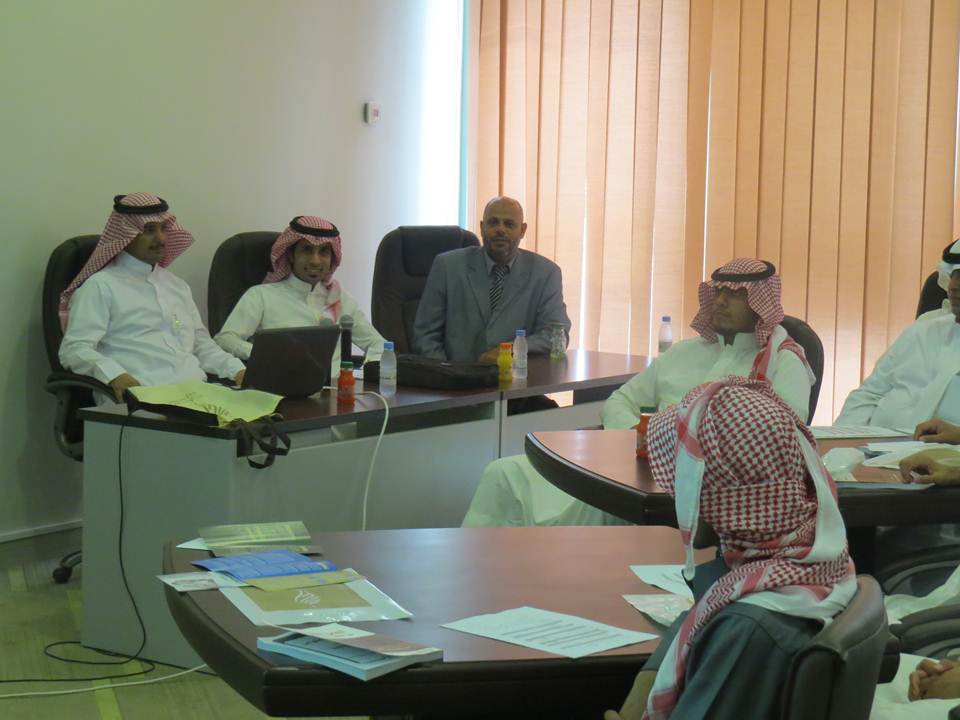 